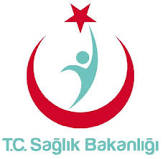                          KURUMSAL AMAÇ VE HEDEFLER                         KURUMSAL AMAÇ VE HEDEFLER                         KURUMSAL AMAÇ VE HEDEFLER                         KURUMSAL AMAÇ VE HEDEFLER                         KURUMSAL AMAÇ VE HEDEFLER                         KURUMSAL AMAÇ VE HEDEFLER                         KURUMSAL AMAÇ VE HEDEFLER                         KURUMSAL AMAÇ VE HEDEFLER KODUK.KU.YD.68YAYIN TARİHİ01.11.2018REVİZYON TARİHİREVİZYON NO00SAYFA SAYISI 01AMAÇ-1:Sağlık hizmetlerinde kaliteyi artırmakHEDEFLER: Hastanemizde sunulan her türlü sağlık hizmetini hasta memnuniyetini sağlayacak şekilde verilmesini sağlamakHastanemizde hizmet birimlerinin eksikliklerini tamamlamakOptimal şartlarda çalışır duruma gelmekDüzenli olarak memnuniyet anketi yapmak ve değerlendirmekAMAÇ-2:Hastane işletmeciliğinde verimliliği artırmakHEDEFLER:Hastane bilgisayar otomasyon sistemini güçlendirmekHastanenin elektrik su tüketimini azaltmaya yönelik düzenlemeler yapmakAMAÇ-3:Hasta ve çalışan güvenliği için SKS çalışmalarını oluşturmakHEDEFLER:SKS sisteminin kurulmasıKalite puanını en az 75 ve üzerine çıkarmak AMAÇ-4:Hasta ve çalışan güvenliğine yönelik temizlik hizmetlerinin yeterliliğini sağlamakHEDEFLER:Temizlik ve hijyen uygulamalarını %100 oranında sağlamakTemizlik personelinin yapılan temizlik çizelgelerine uyum oranını %100 e çıkarmakAMAÇ-5:Çalışan memnuniyetini artırmakHEDEFLER:Düzenli olarak memnuniyet anketleri yapmak ve ilgili komitede görüşülmesini sağlamak AMAÇ-6:Hastane personelini nitelik ve nicelik yönünden geliştirmek HEDEFLER :Hastane çalışanlarına yönelik hizmet içi eğitim faaliyetlerini düzenlemekBölüm bazlı eğitim gereksinimlerini belirlemekAMAÇ-7:Hasta,hasta yakınları,hastane çalışanları ve hastane yönetimi arasında iletişimi iyileştirmekHEDEFLER:Hastane çalışanlarına hasta hakları ve hasta ile iletişime yönelik hizmet içi eğitim düzenlemekDilek şikayet kutularındaki istekleri,şikayetleri dikkate alarak birim bazlın değişiklikler uygulamak